                                            Invoice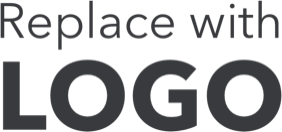 Enter company nameStreet addressCity, State, Zip codeEnter your product or service description                                                    0                    0                  $0.00     Customer messageHello!Thank you for your purchase. Please return this invoice with payment.Thanks!    Subtotal 			   $0.00    Sales tax 			   $0.00    Shipping 			   $0.00   Total 		       $0.00